Ο δρόμος για τα εντομάλευρα και τη χρήση τους στη χώρα από τη Ζωική Παραγωγή ανοίγει από το Τμήμα Γεωπονίας του Πανεπιστημίου ΙωαννίνωνΈχουμε πει. Το λίπος της προηγούμενης ανάρτησης εξηγήθηκε πλέον από τα αποτελέσματα των εκλογών. Υπάρχει και μάλιστα σε μεγάλο ποσοστό!  Τι απαντάμε εμείς σε αυτό; Εντομάλευρα. Μια νέα πηγή πρωτεΐνης. Να τη δοκιμάσουμε στα ζώα πριν τον άνθρωπο αν και η Ευρώπη έχει προχωρήσει νομοθετικά από το 2021, 2022 και 2023 στην αποδοχή χρήσης εντομάλευρων από ειδικές κατηγορίες εντόμων και για τα πτηνά, τους χοίρους και για τον άνθρωπο. Εμείς όμως τρέχουμε γρηγορότερα και ταΐζουμε εδώ και χρόνια το σκουλήκι των αλεύρων στα μονογαστρικά για να δούμε τι μεταβολές έχουμε σε δείκτες μεταβολισμού, υγείας και ποιότητας κρέατος σε απογαλακτισμένους χοίρους. Η πρώτη εργασία μεταξύ πολλών που θα ακολουθήσουν στο Veterinary Science, έδειξε ότι ο Ελληνικός τρόπος παραγωγής των εντόμων σε φυτικό υλικό εμπλουτισμένο με εγχώρια αρωματικά φαρμακευτικά φυτά μεταβάλλει την μικροβιακή χλωρίδα του εντέρου σε επίπεδο αερόβιων μικροοργανισμών, την χοληστερόλη του αίματος, μειώνει την Ε.coli σημαντικά, όπως και τα επίπεδα του Clostridium spp. του Campylobacter jejuni και του Staphylococcus spp. στο κρέας, αυξάνει θεαματικά το επίπεδο των ολικών φαινολών στην ωμοπλάτη, στην κοιλιά και στο μάτι της μπριζόλας, ενώ η αντιοξειδωτική τους δράση είναι εμφανής στα τεμάχια κρέατος της ωμοπλάτης, ενώ αλλάζει προς το βέλτιστο το profil των λιπαρών οξέων του κρέατος. Τι θα περιμένατε για το βάρος και το ποσοστό κρέατος; Δύο κιλά παραπάνω τις πρώτες 21 ημέρες μετά τον απογαλακτισμό και 2 κιλά παραπάνω κρέας στις 70 ημέρες στο σφάγιο. Το λίπος εκέρδισε, αλλά η πρωτεΐνη είναι το μέλλον! Το εντομάλευρο μία επιλογή! Εξαιρετική όπως πάντα η ομάδα μας, οι αδελφοποιτοί Γιάννενας και Γρηγοριάδου, ενώ μετεκλογικά αποφασίσαμε να συνεργαστούμε (ψέματα προεκλογικά ήταν) παραμερίζοντας επιστημονικές τσιριτσάντζουλες με τον Χρίστο Αθανασίου, κορυφαίο του έργου «παραγωγή εντομάλευρου» από το Π. Θεσσαλίας και την Ευθυμία Αντωνοπούλου από το Βιολογικό του Α.Π.Θ., καθότι ως νοήμονες γνωρίζουμε ότι οι συνεργασίες δίνουν πάντοτε τα καλύτερα αποτελέσματα! 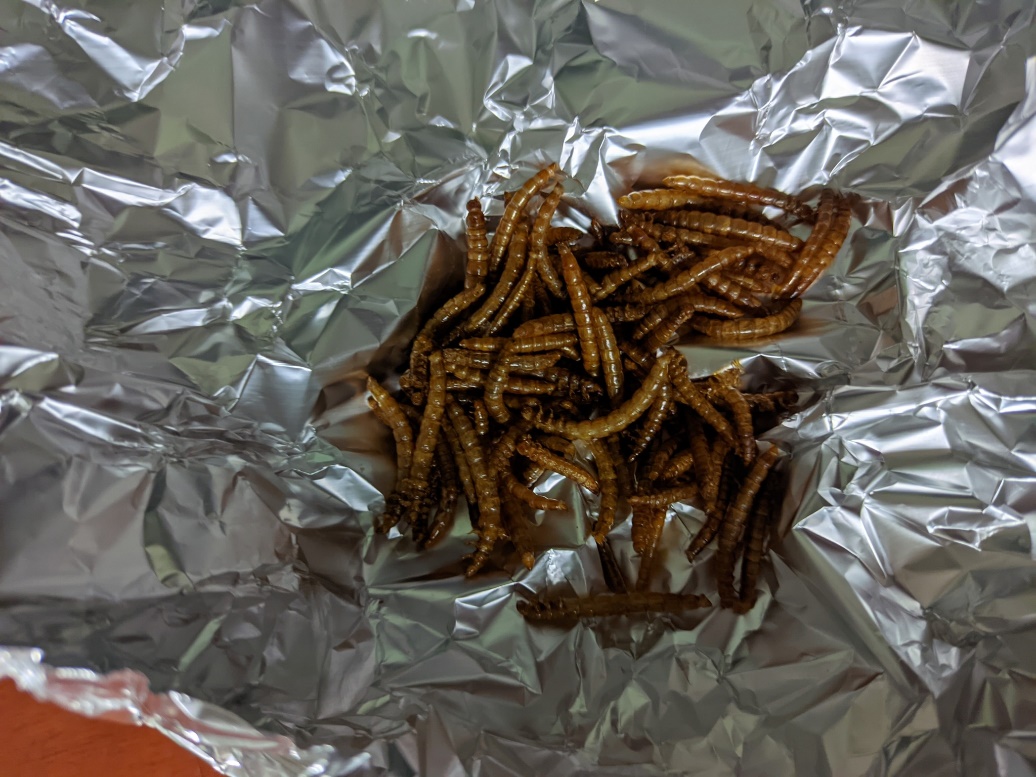 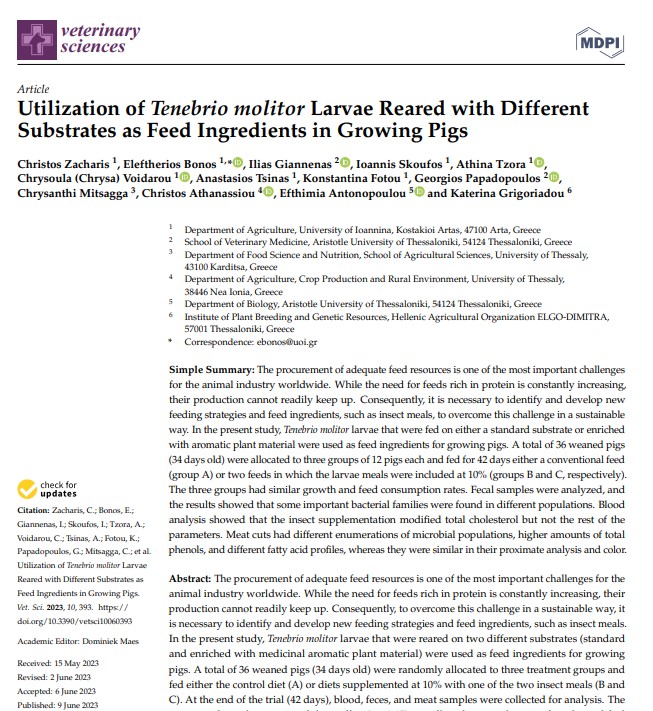 